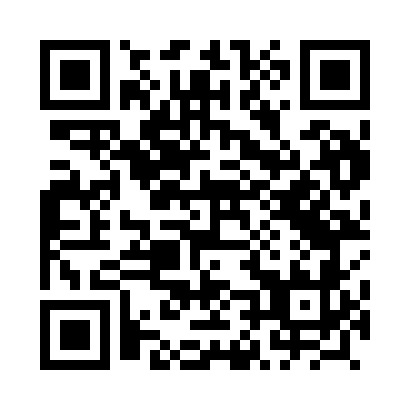 Prayer times for Sonina, PolandWed 1 May 2024 - Fri 31 May 2024High Latitude Method: Angle Based RulePrayer Calculation Method: Muslim World LeagueAsar Calculation Method: HanafiPrayer times provided by https://www.salahtimes.comDateDayFajrSunriseDhuhrAsrMaghribIsha1Wed2:465:0612:285:347:5010:012Thu2:435:0512:285:357:5210:033Fri2:405:0312:285:357:5310:064Sat2:375:0112:285:367:5510:095Sun2:345:0012:285:377:5610:126Mon2:304:5812:285:387:5810:157Tue2:274:5612:275:397:5910:178Wed2:244:5512:275:408:0110:209Thu2:214:5312:275:418:0210:2310Fri2:174:5212:275:428:0410:2611Sat2:144:5012:275:438:0510:2912Sun2:124:4912:275:448:0710:3213Mon2:114:4712:275:448:0810:3514Tue2:114:4612:275:458:1010:3615Wed2:104:4412:275:468:1110:3616Thu2:104:4312:275:478:1210:3717Fri2:094:4212:275:488:1410:3818Sat2:094:4012:275:498:1510:3819Sun2:084:3912:275:498:1710:3920Mon2:084:3812:285:508:1810:4021Tue2:074:3712:285:518:1910:4022Wed2:074:3512:285:528:2010:4123Thu2:074:3412:285:528:2210:4124Fri2:064:3312:285:538:2310:4225Sat2:064:3212:285:548:2410:4226Sun2:054:3112:285:558:2510:4327Mon2:054:3012:285:558:2710:4428Tue2:054:2912:285:568:2810:4429Wed2:054:2912:285:578:2910:4530Thu2:044:2812:295:578:3010:4531Fri2:044:2712:295:588:3110:46